12/09/2022BionexoRESULTADO – TOMADA DE PREÇON° 2022108TP21057HEMUO Instituto de Gestão e Humanização – IGH, entidade de direito privado e sem fins lucrativos,classificado como Organização Social, vem tornar público o resultado da Tomada de Preços,com a finalidade de adquirir bens, insumos e serviços para o HEMU - Hospital Estadual daMulher, com endereço à Rua R-7, S/N, Setor Oeste, Goiânia, CEP: 74.125-090.Goiânia/GO, 12 de setembro de 2022.Bionexo do Brasil LtdaRelatório emitido em 12/09/2022 11:18CompradorIGH - Hospital Materno Infantil (11.858.570/0002-14)AV. PERIMETRAL, ESQUINA C/ RUA R7, SN - SETOR COIMBRA - GOIÂNIA, GO CEP: 74.530-020Relação de Itens (Confirmação)Pedido de Cotação : 235950394COTAÇÃO Nº 21057 - MATERIAL EPI - HEMU AGOSTO 2022Frete PróprioObservações: *PAGAMENTO: Somente a prazo e por meio de depósito em conta PJ do fornecedor. *FRETE: Só serão aceitaspropostas com frete CIF e para entrega no endereço: RUA R7 C/ AV PERIMETRAL, SETOR COIMBRA, Goiânia/GO CEP: 74.530-020, dia e horário especificado. *CERTIDÕES: As Certidões Municipal, Estadual de Goiás, Federal, FGTS e Trabalhista devem estarregulares desde a data da emissão da proposta até a data do pagamento. *REGULAMENTO: O processo de compras obedecerá aoRegulamento de Compras do IGH, prevalecendo este em relação a estes termos em caso de divergência.Tipo de Cotação: Cotação NormalFornecedor : Todos os FornecedoresData de Confirmação : TodasFaturamentoMínimoValidade daPropostaCondições dePagamentoFornecedorPrazo de EntregaFrete ObservaçõesCirurgica Goiania EireliGOIÂNIA - GOMarcelo Simoes Gusmao - (62)10 dias apósconfirmação1R$ 500,000020/08/202230 ddlCIFnull99161-4121diretor@cirurgicagoiania.com.brMais informaçõesProgramaçãode EntregaPreçoUnitárioValorTotalProdutoCódigoFabricanteEmbalagem Fornecedor Comentário JustificativaBrasíndice Rent(R$) QuantidadeUsuárioCALCADO DE SEGTENIS EVABRANCO N 36 ->CALÇADO DESUGURANÇAMODELO TENIS EMEVA BRANCONUMERO 36CALÇADOOCUPACIONALTIPO TENISFECHADO NAPARTE DOCALCANHAR COMALTURA DE 5,5CMCONFECCIONADOEM EVA NA CORBRANCO COMSOLADO DERosana DeOliveiraMoura- CALCADO DE SEG TENISEVA BRANCO N 36 -CRIVAL/BRACOL/MARLUVAS-CirurgicaGoianiaEireliR$2,6100R$631,3200146579-UNDnull-R$ 0,000012 Pares522/08/202210:12BORRCHACRIVAL/BRACOL/MARLUVASANTIDERRAPANTE,RESISTENTE AOESCORREGAMENTOEM PISO DE AÇOCOM SOLUÇÃO DEGLICEROL,RESISTENTE AOOLEOCOMBUSTIVEL E AABSORÇÃO DEENERGIA NAREGIÃO DO SALTOEM ATENDIMENTOAS NORMAS DESEGURANÇA NR-322CALCADO DE SEG 46580TENIS EVABRANCO N 37 ->CALÇADO DE-CALCADO DE SEG TENISEVA BRANCO N 37 -CRIVAL/BRACOL/MARLUVAS-UNDCirurgicaGoianiaEirelinull-R$52,6100R$ 0,000012 ParesR$631,3200Rosana DeOliveiraMouraSUGURANÇAMODELO TENIS EMEVA BRANCOCRIVAL/BRACOL/MARLUVAS22/08/202210:12NUMERO 37CALÇADOOCUPACIONALTIPO TENISFECHADO NAPARTE DOCALCANHAR COMALTURA DE 5,5CMCONFECCIONADOEM EVA NA CORBRANCO COMSOLADO DEBORRCHAANTIDERRAPANTE,RESISTENTE AOhttps://bionexo.bionexo.com/jsp/RelatPDC/relat_adjudica.jsp1/4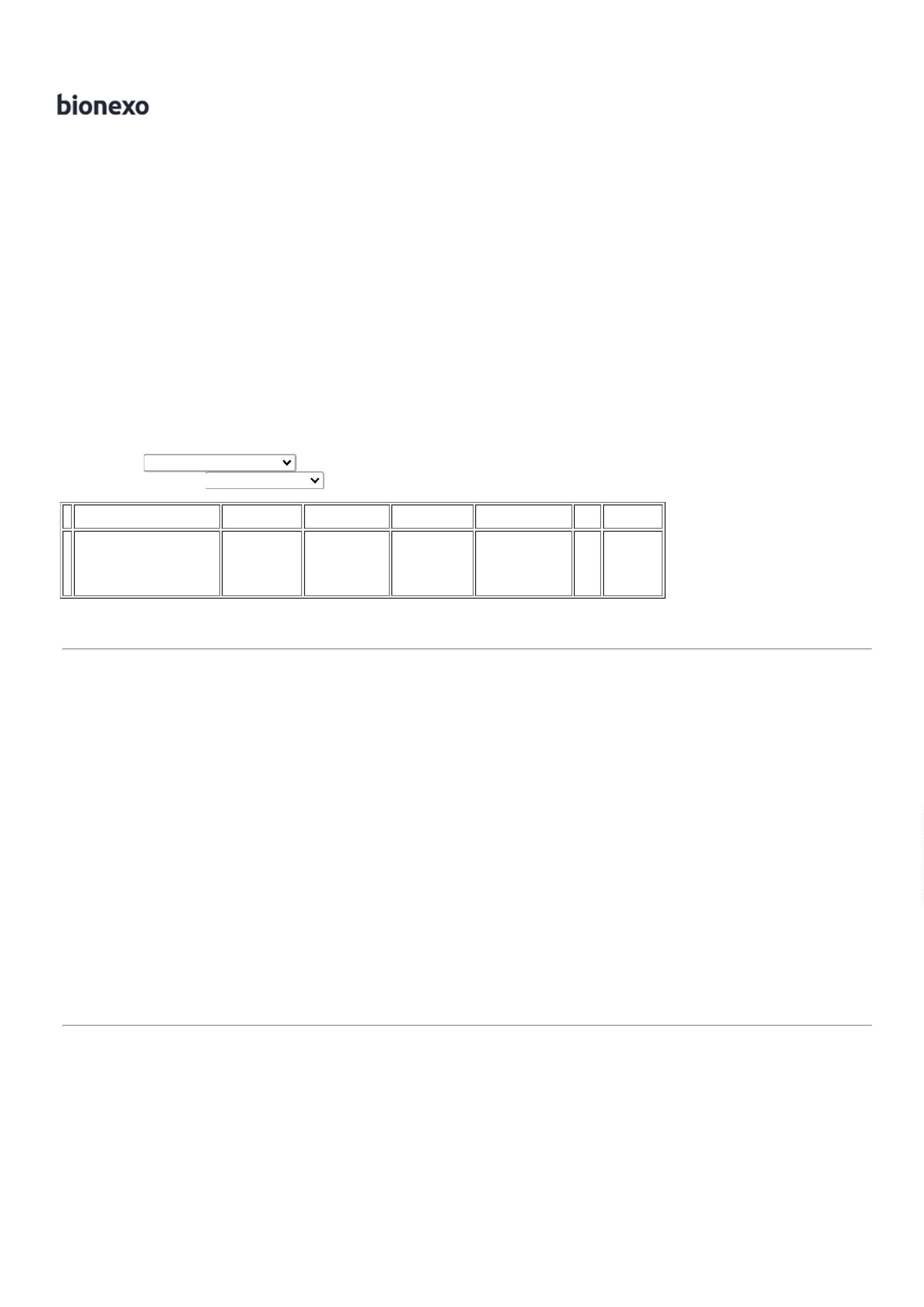 12/09/2022BionexoESCORREGAMENTOEM PISO DE AÇOCOM SOLUÇÃO DEGLICEROL,RESISTENTE AOOLEOCOMBUSTIVEL E AABSORÇÃO DEENERGIA NAREGIÃO DO SALTOEM ATENDIMENTOAS NORMAS DESEGURANÇA NR-32CALCADO DE SEGTENIS EVABRANCO N 38 ->CALÇADO DESUGURANÇAMODELO TENIS EMEVA BRANCONUMERO 38CALÇADOOCUPACIONALTIPO TENISFECHADO NAPARTE DOCALCANHAR COMALTURA DE 5,5CMCONFECCIONADOEM EVA NA CORBRANCO COMSOLADO DERosana DeOliveiraMouraCALCADO DE SEG TENISEVA BRANCO N 37 -CRIVAL/BRACOL/MARLUVAS-CirurgicaGoianiaEireliR$2,6100R$631,3200346581-UNDnull-R$ 0,000012 Pares522/08/202210:12BORRCHACRIVAL/BRACOL/MARLUVASANTIDERRAPANTE,RESISTENTE AOESCORREGAMENTOEM PISO DE AÇOCOM SOLUÇÃO DEGLICEROL,RESISTENTE AOOLEOCOMBUSTIVEL E AABSORÇÃO DEENERGIA NAREGIÃO DO SALTOEM ATENDIMENTOAS NORMAS DESEGURANÇA NR-32CALCADO DE SEGTENIS EVABRANCO N 39 ->CALÇADO DESUGURANÇAMODELO TENIS EMEVA BRANCONUMERO 39CALÇADOOCUPACIONALTIPO TENISFECHADO NAPARTE DOCALCANHAR COMALTURA DE 5,5CMCONFECCIONADOEM EVA NA CORBRANCO COMSOLADO DERosana DeOliveiraMouraCALCADO DE SEG TENISEVA BRANCO N 39 -CRIVAL/BRACOL/MARLUVAS-CirurgicaGoianiaEireliR$2,6100R$315,6600446582-UNDnull-R$ 0,00006 Pares522/08/202210:12BORRCHACRIVAL/BRACOL/MARLUVASANTIDERRAPANTE,RESISTENTE AOESCORREGAMENTOEM PISO DE AÇOCOM SOLUÇÃO DEGLICEROL,RESISTENTE AOOLEOCOMBUSTIVEL E AABSORÇÃO DEENERGIA NAREGIÃO DO SALTOEM ATENDIMENTOAS NORMAS DESEGURANÇA NR-325CALCADO DE SEG 46583TENIS EVABRANCO N 40 ->CALÇADO DE-CALCADO DE SEG TENISEVA BRANCO N 40 -CRIVAL/BRACOL/MARLUVAS-UNDCirurgicaGoianiaEirelinull-R$52,6100R$ 0,00006 ParesR$315,6600Rosana DeOliveiraMouraSUGURANÇAMODELO TENIS EMEVA BRANCOCRIVAL/BRACOL/MARLUVAS22/08/202210:12NUMERO 40CALÇADOOCUPACIONALTIPO TENISFECHADO NAPARTE DOCALCANHAR COMALTURA DE 5,5CMCONFECCIONADOEM EVA NA CORBRANCO COMSOLADO DEBORRCHAANTIDERRAPANTE,RESISTENTE AOESCORREGAMENTOEM PISO DE AÇOCOM SOLUÇÃO DEGLICEROL,RESISTENTE AOOLEOCOMBUSTIVEL E AABSORÇÃO DEhttps://bionexo.bionexo.com/jsp/RelatPDC/relat_adjudica.jsp2/4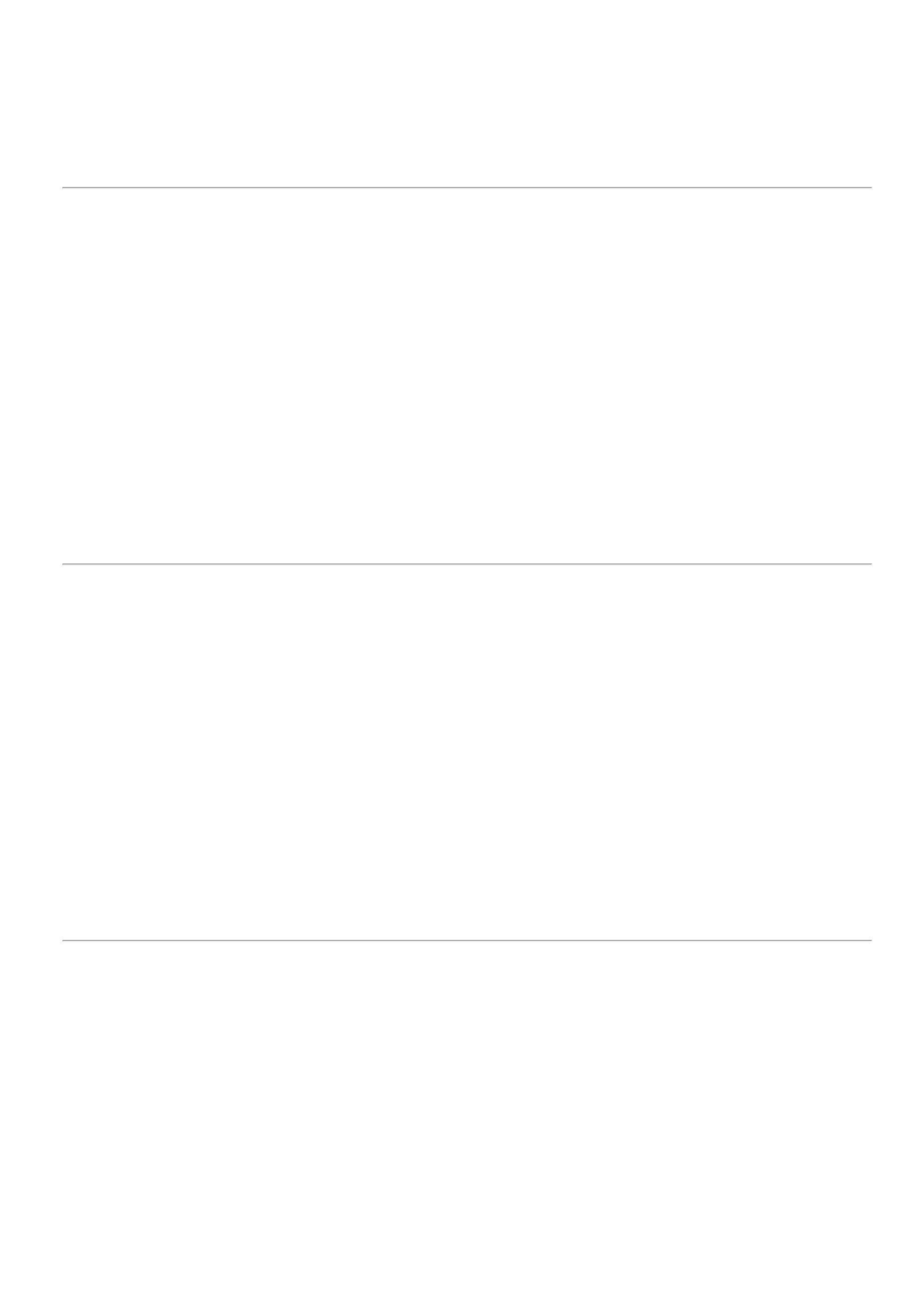 12/09/2022BionexoENERGIA NAREGIÃO DO SALTOEM ATENDIMENTOAS NORMAS DESEGURANÇA NR-32CALCADO DE SEGTENIS EVABRANCO N 41 ->CALÇADO DESUGURANÇAMODELO TENIS EMEVA BRANCONUMERO 41CALÇADOOCUPACIONALTIPO TENISFECHADO NAPARTE DOCALCANHAR COMALTURA DE 5,5CMCONFECCIONADOEM EVA NA CORBRANCO COMSOLADO DERosana DeOliveiraMouraCALCADO DE SEG TENISEVA BRANCO N 41 -CRIVAL/BRACOL/MARLUVAS-CirurgicaGoianiaEireliR$2,6100R$315,6600646584-UNDnull-R$ 0,00006 Pares522/08/202210:12BORRCHACRIVAL/BRACOL/MARLUVASANTIDERRAPANTE,RESISTENTE AOESCORREGAMENTOEM PISO DE AÇOCOM SOLUÇÃO DEGLICEROL,RESISTENTE AOOLEOCOMBUSTIVEL E AABSORÇÃO DEENERGIA NAREGIÃO DO SALTOEM ATENDIMENTOAS NORMAS DESEGURANÇA NR-32CALCADO DE SEGTENIS EVABRANCO N 42 ->CALÇADO DESUGURANÇAMODELO TENIS EMEVA BRANCONUMERO 42CALÇADOOCUPACIONALTIPO TENISFECHADO NAPARTE DOCALCANHAR COMALTURA DE 5,5CMCONFECCIONADOEM EVA NA CORBRANCO COMSOLADO DERosana DeOliveiraMouraCALCADO DE SEG TENISEVA BRANCO N 42 -CRIVAL/BRACOL/MARLUVAS-CirurgicaGoianiaEireliR$2,6100R$315,6600746585-UNDnull-R$ 0,00006 Pares522/08/202210:12BORRCHACRIVAL/BRACOL/MARLUVASANTIDERRAPANTE,RESISTENTE AOESCORREGAMENTOEM PISO DE AÇOCOM SOLUÇÃO DEGLICEROL,RESISTENTE AOOLEOCOMBUSTIVEL E AABSORÇÃO DEENERGIA NAREGIÃO DO SALTOEM ATENDIMENTOAS NORMAS DESEGURANÇA NR-32Rosana DeOliveiraMouraCALCADO DE SEG TENISEVA BRANCO N 43 -CRIVAL/BRACOL/MARLUVAS-CALCADO DE SEGTENIS EVABRANCO N 43CirurgicaGoianiaEireliR$2,6100R$315,6600894658646587--UNDUNDnullnull--R$ 0,0000R$ 0,00006 Pares6 Pares5522/08/202210:12CRIVAL/BRACOL/MARLUVASRosana DeOliveiraMouraCALCADO DE SEG TENISEVA BRANCO N 44 -CRIVAL/BRACOL/MARLUVAS-CALCADO DE SEGTENIS EVABRANCO N 44CirurgicaGoianiaEireliR$2,6100R$315,660022/08/202210:12CRIVAL/BRACOL/MARLUVASFITADEMARCADORAAMARELA 5 X 30CM> PARA SOLO,LIMITE DEPASSAGEM ECORREDORES -ROLORosana DeOliveiraMoura;FORNECEDORAPICE DOSEPIS COTOUITEMFITA DEMARCADORAAMARELA 5 X 30CM -demarc - demarcCirurgicaGoianiaEireli-R$22,0000R$110,0000108428-UNDnullR$ 0,00005 Rolo22/08/202210:12DIFERENTE.FITADEMARCADORAVERMELHA 5X30CM -> PARA SOLO,LIMITE DEPASSAGEM ECORREDORES -ROLORosana DeOliveiraMoura-FITA DEMARCADORACirurgicaGoianiaEireliR$22,0000R$110,000011128429--VERMELHA 5X30 CM -demarc - demarcUNDUNDnullnull--R$ 0,0000R$ 0,00005 Rolo5 Rolo22/08/202210:12FITA ZEBRADAAMARELO/PRETO24018FITA ZEBRADACirurgicaGoianiaEireliR$6,8800R$34,4000Rosana DeOliveiraMouraAMARELO/PRETO 7CM X200 M X 0.06MM -https://bionexo.bionexo.com/jsp/RelatPDC/relat_adjudica.jsp3/4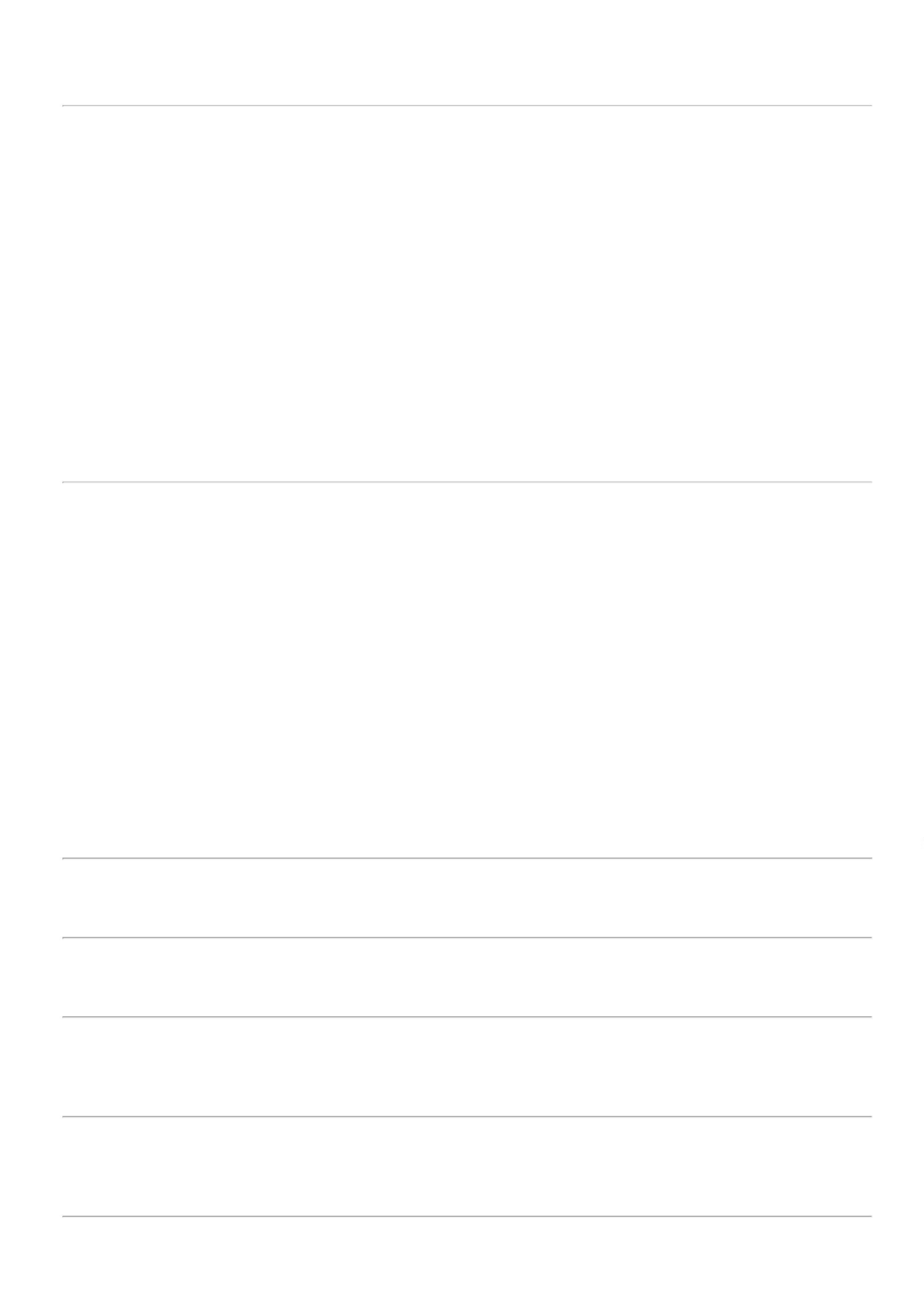 12/09/2022Bionexo7CM X 200 M XNASTRO/PLASTCOR -NASTRO/PLASTCOR0.06MM - ROLO22/08/202210:12Rosana DeOliveiraMouraLUVA ALGODAOCOM PALMAPIGMENTADA -UNIDADELUVA ALGODAO COMPALMA PIGMENTADA -PLASTCOR - PLASTCORCirurgicaGoianiaEireliR$2,4300R$24,30001340959-UNDnull-R$ 0,000010 Unidade22/08/202210:12TotalParcial:R$997.07.04.066,6200Total de Itens da Cotação: 13Total de Itens Impressos: 13TotalGeral:R$4.066,6200Clique aqui para geração de relatório completo com quebra de páginahttps://bionexo.bionexo.com/jsp/RelatPDC/relat_adjudica.jsp4/4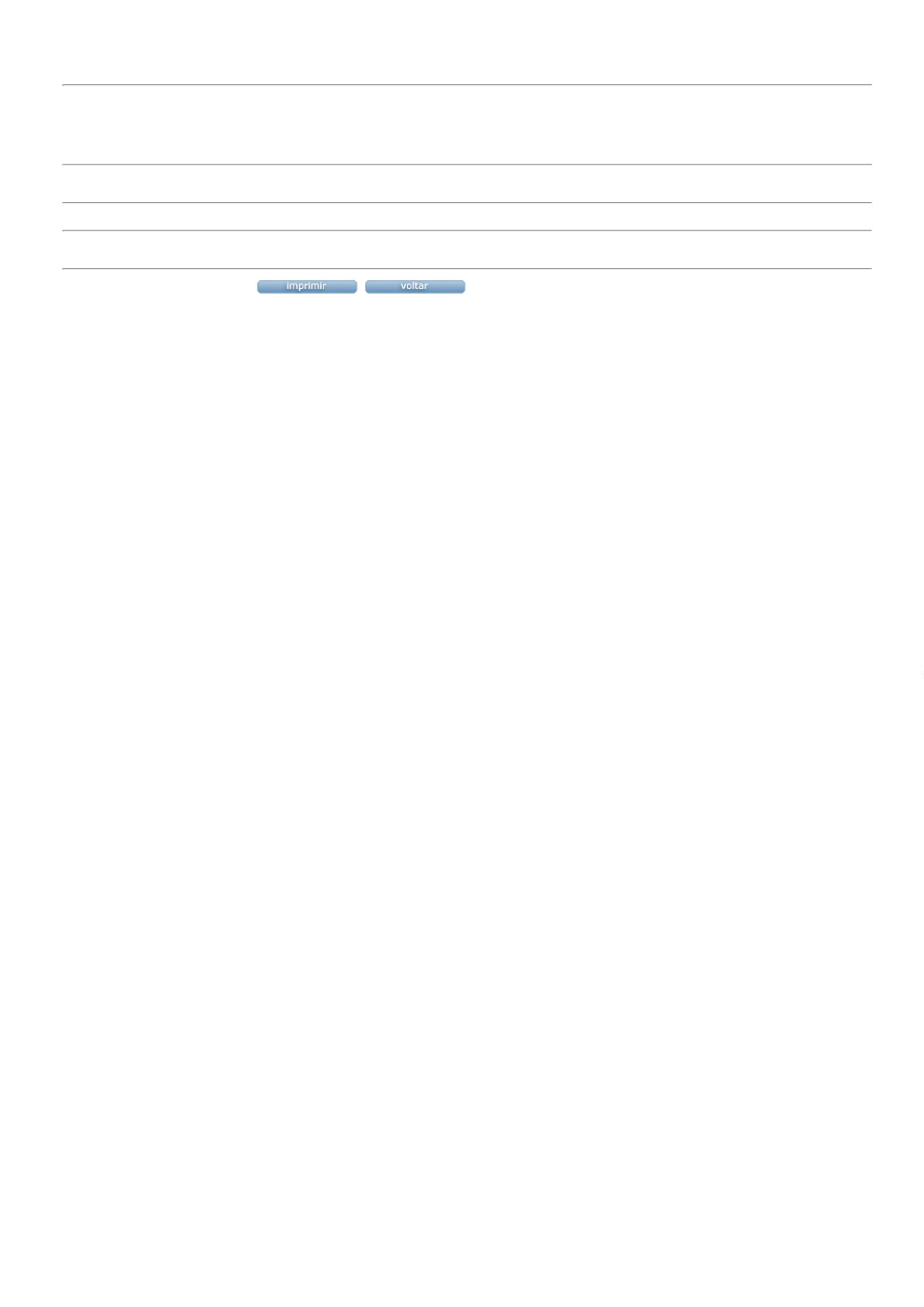 